          Благотворительный фонд «Память поколений»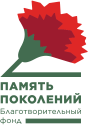 Оказывает благотворительную адресную медицинскую помощь следующим категориям граждан: Участникам и инвалидам Великой Отечественной войны, в том числе труженикам тыла, несовершеннолетним узникам концлагерей, жителям блокадного Ленинграда, приравненным к ним категориям граждан;Ветеранам и инвалидам боевых действий, выполнявшим интернациональный долг в Демократической Республике Афганистан;Ветеранам и инвалидам, участвовавшим в контртеррористических операциях на территории Северного Кавказа;Ветеранам, принимавшим участие в боевых действиях на территории других государств;Ветеранам военной службы, проживающим на территории Российской Федерации.Фонд оказывает помощь по следующим направлениям:Протезирование верхних и нижних конечностей;организация обследований, лечения, реабилитация и прочих медицинских услуг (инсульт, заболевания эндокринной системы, эндопротезирование суставов, офтальмология и т.д.) Протезирование слуха;Обеспечение лекарственными препаратами;Обеспечение кресло – колясками;Прочие средства реабилитации и гигиены (медицинские кровати, противопролежневые матрацы и т.д.);Приобретение специальных технических средств для инвалидов по зрению. Информацию о фонде размещена на официальном сайте: https://pamyatpokoleniy.ruКонтакты: г. Москва 8 (495) 933-00-20, info@гвоздика.рф г. Красноярск 8 (391) 227-89-79                                  